Svjetska meteorološka organizacija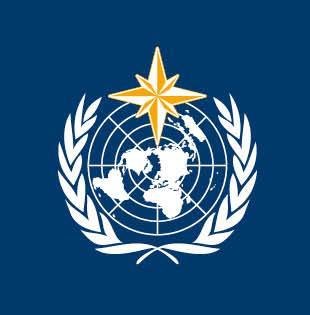 Specijalizirana agencija Ujedinjenih narodaObjava za medijeVrijeme • Klima • VodaZa upotrebu u sredstvima javnog informiranjaN°3/2016Vrhunac izuzetno jakog El Niña je prošao, ali učinci su i dalje prisutniŽeneva, 18. veljače 2016. (WMO) - Prema najnovijem izvještaju Svjetske meteorološke organizacije, vrhunac snažnog El Niña 2015. -  2016. je prošao, ali on je i dalje jak i nastavlja utjecati na globalnu klimu. Očekuje se da će oslabjeti idućih mjeseci i postupno nestati tijekom drugog tromjesečja 2016. godine.Površinska temperatura istočnog i središnjeg dijela tropskog dijela Pacifika bila je krajem 2015. godine za 2 stupnja Celzija viša od prosjeka, što je dokaz da je El Niño iz 2015. - 2016. jedan od najjačih od početka motrenja, usporediv s onima iz 1997. - 1998. i 1982. - 1983. Još je prerano da bi se pouzdano ustanovilo je li doista i najjači. Kako se to obično događa, porast površinske temperature oceana izazvan El Niñom vrhunac je dosegao u studenom i prosincu, no temperatura je u međuvremenu pala za oko pola stupnja."Upravo smo svjedočili jednom od najsnažnijih El Niña ikad dosad, koji je uzrokovao ekstremne meteorološke pojave u zemljama na svim kontinentima i potpomogao rekordni rast globalne temperature u 2015. godini", izjavio je glavni tajnik WMO-a Petteri Taalas. "U meteorološkom smislu, ovaj El Niño je sada u opadanju. Ipak, ne smijemo se još opustiti, jer je još uvijek jak i još će mnogo mjeseci utjecati na ljude i gospodarstvo", rekao je g. Taalas."Dijelovi Južne Amerike i istočne Afrike još uvijek se oporavljaju od obilnih oborina i poplava. „Suša, prirodna katastrofa koja se sporo razvija, uzima svoj danak što je sve vidljivije u južnoj Africi i na Rogu Afrike, Srednjoj Americi i u više drugih područja“, izjavio je."Ipak, svijet je za ovu pojavu suše bio spremniji nego ikad prije. Znanstvena istraživanja provedena za vrijeme trajanja ovog El Niña povećat će naše razumijevanje te klimatske pojave i njezine povezanosti s klimatskim promjenama koje uzrokuje čovjek", rekao je g. Taalas. "Ono što smo od ovog El Niña naučili upotrijebit ćemo za daljnje jačanje otpornosti na opasnosti izazvane vremenskim uvjetima koje će rasti uslijed klimatskih promjena".Fenomen južne oscilacije (ENSO) rezultat je međudjelovanja oceana i atmosfere u istočnom i središnjem dijelu ekvatorijalnog Pacifika. On se javlja u nepravilnim razmacima u trajanju od dvije do sedam godina. El Niño obično doseže vrhunac krajem kalendarske godine  otuda mu i ime (mali Isus na španjolskom). Uzrokuje sušu i obilne oborine u različitim dijelovima svijeta.U najnovijim podacima WMO-a navodi se da modeli ukazuju na povratak u neutralno ENSO stanje tijekom drugog tromjesečja 2016. Još je prerano prognozirati hoće li se nakon toga pojaviti La Niña (pojava suprotna od El Niña).Važno je napomenuti da El Niño i La Niña nisu jedini čimbenici koji potiču globalne klimatske obrasce. Na primjer, stanje Indijskog oceana (dipola Indijskog oceana) i površinska temperatura tropskog dijela Atlantskog oceana također mogu utjecati na klimu u susjednim kopnenim područjima. Na zimske uvjete na sjevernoj polukugli utječu takozvana Arktička i Sjeverno-atlantska oscilacija. Informacije primjenljive na regionalnim i lokalnim razinama dostupne su u regionalnim/nacionalnim sezonskim klimatskim izgledima, poput onih koje sastavljaju WMO-ovi regionalni klimatski centri (RCC), forumi za regionalne klimatske izglede (RCOF) te nacionalne meteorološke i hidrološke službe (NMHS).Zajednički WMO-ov i WHO-ov ured za klimatske promjene i ljudsko zdravlje radi na koordinaciji upravljanja zdravstvenim rizicima i odgovorima na njih u zemljama izloženim takvim rizicima. WMO je mjerodavni UN-ov predstavnik za pitanja vezana za meteorologiju, klimu i vodu. Za dodatne informacije obratite se Clare Nullis iz ured za odnose s javnošću, Tel. 41-22-7308478 ili mob. 41793849272. E-mail: cnullis@wmo.intNapomene za urednikeWMO je načinio animaciju koja objašnjava ovogodišnji El Niño.Uvodne napomeneEl Niño 2015. – 2016. povezan je s većim brojem značajnih utjecaja. Među njima su:Globalne temperature:Godina 2015. bila je daleko najtoplija od početka mjerenja, zahvaljujući kombinaciji iznimno jakog El Niña i globalnog zatopljenja uzrokovanog stakleničkim plinovima. Prosječna globalna površinska temperatura oceana bila je za 0,76 ± 0,1 °C viša od prosjeka za razdoblje od 1961. do 1990. godine. Prema objedinjenoj analizi Svjetske meteorološke organizacije (WMO), temperature u 2015. godinu su, prvi puta od početka mjerenja, bile za oko 1 °C iznad onih u predindustrijsko doba. Više pojedinosti ovdje.Regionalni učinci: Istočna Afrika: El Niño se obično povezuje s pojačanim oborinama u zemljama ekvatorijalnog područja šireg Roga Afrike (uključujući Keniju i Ugandu) za vrijeme kratkog kišnog razdoblja od listopada do prosinca. Važni su, međutim, i lokalni sustavi i obrasci površinske temperature Indijskog oceana. U Etiopiji su 2015. podbacile proljetne kiše, a El Niño je utjecao i na ljetne kiše, što je dovelo do ozbiljne nestašice hrane u pogođenim područjima. Pojedinosti o učincima ovdjeJužna Afrika: ispodprosječna oborina zabilježena je u više zemalja, uključujući Lesoto, Malavi, Mozambik, Južnoafričku Republiku, Svazilend, Zambiju i Zimbabve. Svjetski program za hranu procjenjuje da bi se više od 40 milijuna ljudi moglo suočiti s nestašicom hrane. Pojedinosti o učincima ovdjeJužna Azija – jugozapadni monsun: Indijska meteorološka služba izvijestila je da je količina oborine u Indiji u razdoblju od lipnja do rujna iznosila 86 posto dugoročnog prosjeka. Vjeruje se da je El Niño imao važnu ulogu u tom oborinskom deficitu. Nasuprot tomu, u Šri Lanki i južnoj Indiji je tijekom zime bio povezan s oborinama većima od uobičajenih.Jugoistočna Azija: El Niño se obično povezuje sa sušom u južnim dijelovima Jugoistočne Azije u razdoblju od srpnja do listopada. To je pomoglo poticanju velikih požara u Indoneziji, među najvećima od početka motrenja, koji su stvorili gustu izmaglicu koja je prekrila mnoge dijelove Indonezije i susjednih zemalja, izazvavši značajne posljedice po zdravlje. U sezoni sjeveroistočnog monsuna (od prosinca do početka ožujka), utjecaj El Niña manje je značajan. Više informacija ovdjePacifički otoci: El Niño je u povijesti uzrokovao smanjene oborine u jugozapadnom Pacifiku (od juga Papue Nove Gvineje prema jugoistoku, do južnog dijela Cookovog otočja) te povećane oborine u središnjem i istočnom Pacifiku (npr. Tuvalu, Kiribati, Tokelau i Nauru). On, međutim, utječe i na broj tropskih ciklona i njihovih uobičajenih pravaca, tako da rizik od ekstremnih oborina postoji čak i ondje gdje se prognoziraju uvjeti sušniji od uobičajenih. Australija: El Niño je pridonio tome da 2015. godina bude sušnija nego što je to uobičajeno.Dodatne informacije od UN-ove gospodarske i socijalne komisije za Aziju i Pacifik možete pronaći ovdje Južna Amerika: El Niño ima znatan utjecaj na više južnoameričkih zemalja i povezuje ga se s ozbiljnim poplavama u Paragvaju prošlog prosinca. U svojim najnovijim izgledima, Međunarodni centar za istraživanje El Niña (CIIFEN) prognozirao je veliku vjerojatnost natprosječnih oborina u veljači, ožujku i travnju u Meksiku, sjevernom Peruu, priobalnom dijelu Ekvadora, središnjem i istočnom Paragvaju, jugoistočnom Brazilu, Urugvaju i sjevernoj Argentini. Centar tvrdi da postoji velika vjerojatnost ispodprosječnih oborina u Kostarici, Panami, sjevernoj Venezueli, sjevernoj Kolumbiji, sjeveroistočnom i istočnom Brazilu i sjevernom Čileu. CIIFEN je WMO-ov regionalni klimatski centar za zapadni dio Južne Amerike, sa sjedištem u Ekvadoru. Radi upoznavanja sa situacijom, organizirao je sastanke s kreatorima politika i ljudima iz područja upravljanja rizikom od prirodnih katastrofa, poljoprivrede i proizvodnje hrane, zdravstva, turizma i drugih privrednih grana u Južnoj Americi. Nacionalne meteorološke službe u cijeloj regiji vrlo su aktivno savjetovale vlade tamošnjih država o mjerama pripravnosti radi ograničavanja štete.U Srednjoj Americi, El Niño se povezuje s ozbiljnom sušom u Gvatemali, Hondurasu i El Salvadoru. I neke karipske zemlje bile su pogođene sušom. Više pojedinosti ovdjeSjeverna Amerika: El Niño je utjecao na obrasce temperature i oborine u Sjedinjenim Državama i Kanadi. Očekuje se da će se to nastaviti i u idućim mjesecima. Sezonski izgledi za razdoblje od veljače do travnja u SAD-u ukazuju na povećanu vjerojatnost natprosječnih oborina na cijelom južnom potezu Sjedinjenih Država i ispodprosječnih oborina na sjevernom potezu. Natprosječne temperature preferirane su na Sjeveru i Zapadu, dok su ispodprosječne temperature preferirane na jugu Ravnjaka i duž obale Meksičkog zaljeva. Više pojedinosti ovdjeBlijeđenje koralja: Rekordne oceanske temperature, djelomice uzrokovane El Niñom, pridonijele su znatnom blijeđenju koralja. Počelo je na sjevernom Pacifiku u ljeto 2014., a proširilo se na južni Pacifik i na Indijski ocean 2015. godine. Ta pojava nerazmjerno snažno pogađa i koraljne grebene SAD-a. NOAA procjenjuje da će do kraja 2105. skoro 95 posto koralja u SAD-u biti izloženo oceanskim uvjetima koji mogu uzrokovati njihovo blijeđenje. Tropski cikloni: El Niño je pridonio vrlo aktivnoj sezoni tropskih ciklona na zapadu i istoku sjevernopacifičkog bazena čime je smanjena uraganska aktivnost u Atlantiku i oko Australije. Dok je uragan Patricia, koji je pogodio Meksiko 24. listopada 2015., navodno bio najsnažniji tropski ciklon na zapadnoj polukugliGlobalni izvori informacijaENSO @ the Australian Bureau of MeteorologyENSO @ the International Research Institute for Climate & SocietyENSO @ the Ocean Institute of PeruENSO @ the Centro Internacional para la Investigación del Fenómeno de El Niño (CIIFEN)ENSO@ the U.S National Oceanic and Atmospheric Administration